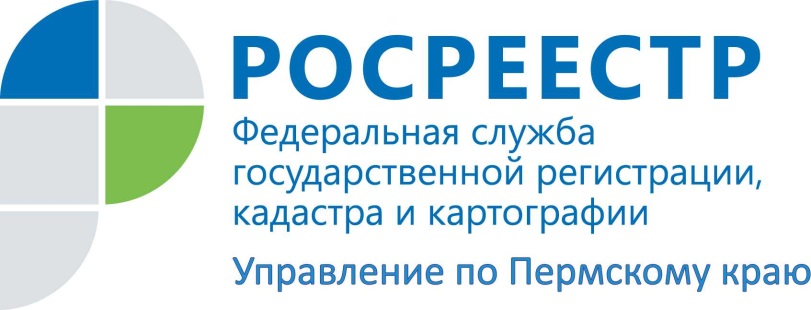 ПРЕСС-РЕЛИЗРосреестр: о важных изменениях в правилах оформления сделок с недвижимостью 29.12.2015 вступили в силу положения Федерального закона от 29.12.2015 № 391-ФЗ «О внесении изменений в отдельные законодательные акты», которым внесены изменения, в том числе в Федеральный закон «О государственной регистрации прав на недвижимое имущество и сделок с ним» от 21.07.1997 N 122-ФЗ. В соответствии с нововведениями установлен ряд дополнительных сделок, по которым требуется обязательное нотариальное удостоверение, в частности к таким сделкам относятся:- соглашение о разделе общего имущества, нажитого супругами в период брака;- сделки по продаже доли в праве общей собственности постороннему лицу;- сделки, связанные с распоряжением недвижимым имуществом на условиях доверительного управления или опеки;- сделки по продаже недвижимого имущества, принадлежащего несовершеннолетнему гражданину или гражданину, признанному ограниченно дееспособным. С 04.07.2016 года изменениями в законодательство исключена обязанность нотариального удостоверения сделок по продаже земельной доли. То есть нотариальному удостоверению подлежат сделки по продаже земельных долей, совершенные в период с 29.12.2015 по 03.07.2016.Кроме того нотариальное удостоверение договоров об отчуждении объектов недвижимого имущества производится по месту нахождения указанного имущества. При этом, удостоверение договоров об отчуждении объектов недвижимого имущества, находящихся в разных нотариальных округах, производится по месту нахождения одного из указанных объектов недвижимости.Контакты для СМИОчерский межмуниципальный отдел Управления Федеральной службы 
государственной регистрации, кадастра и картографии (Росреестр) по Пермскому краюЕлена Миралиевна Бояршинова+7 34278 3-19-7913@rosreestr59.ru